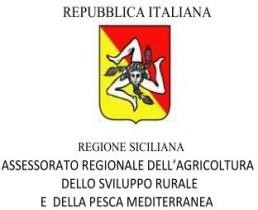 Allegato 2DICHIARAZIONE SOSTITUTIVA DELL’ATTO DI  NOTORIETÀ(artt.46 e 47del DPR n. 445 del 28 dicembre 2000)Il	sottoscritto/a 	nato/a a  	prov. ( 	) il 	e residente a  		 Via 			in qualità di consulenteDICHIARAqualità di soggetto in possesso del certificato di abilitazione alle prestazioni di consulenza in materia di uso sostenibile dei prodotti fitosanitari e sui metodi di difesa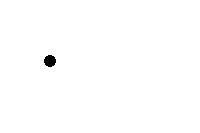 alternativi, l’applicazione dei criteri di incompatibilità indicati al punto A.1.3 del Piano d'azionenazionale per l'uso sostenibile dei prodotti fitosanitari, adottato con decreto del Ministro delle politiche agricole alimentari e forestali, di concerto con i Ministri dell'ambiente e della tutela del territorio e del mare della salute, del 22 gennaio 2014.Luogo			 data 	/ 	/2020Il dichiaranteAllegare copia fotostatica documento d’identità in corso di validità